П О С Т А Н О В Л Е Н И ЕАДМИНИСТРАЦИИ МУНИЦИПАЛЬНОГО ОБРАЗОВАНИЯ«УЛЯПСКОЕ СЕЛЬСКОЕ ПОСЕЛЕНИЕ»Об утверждении схемы расположения части земельного участка на кадастровом плане территории из состава земельного участка с кадастровым номером 01:03:0000000:600, формируемой под полосой отвода на период строительства газопровода-ввода низкого давления к объекту: «Жилой дом по адресу: Красногвардейский район, с. Штурбино, ул. Зуленый Клин, 34»Рассмотрев обращение заместителя генерального директора по строительству и инвестициям Грицкевич Д.Н., об утверждении схемы расположения части земельного участка на кадастровом плане территории, материалы землеустроительных работ, руководствуясь Земельным кодексом Российской Федерации, Уставом муниципального образования «Уляпское сельское поселение»ПОСТАНОВЛЯЮ:Утвердить схему расположения земельного участка части земельного участка на кадастровом плане территории из состава земельного участка с кадастровым номером 01:03:0000000:600, формируемой под полосой отвода на период строительства газопровода-ввода низкого давления к объекту: «Жилой дом по адресу: Красногвардейский район, с. Штурбино, ул. Зеленый Клин, 34 площадью 56 кв.м, входящего в зону застройки индивидуальными жилыми домами – Ж-1, разрешенное использование: для общего пользования (уличная сеть). Контроль за выполнением настоящего постановления возложить на специалиста 1 категории по земельно-имущественным отношениям администрации муниципального образования «Уляпское сельское поселение» (Алакаев Р.А.).Настоящее Постановление вступает в силу со дня его опубликования.Глава муниципального образования«Уляпское сельское поселение»                                                             А.М. КуфановРОССИЙСКАЯ ФЕДЕРАЦИЯРЕСПУБЛИКА АДЫГЕЯАДМИНИСТРАЦИЯМУНИЦИПАЛЬНОГООБРАЗОВАНИЯ«УЛЯПСКОЕ СЕЛЬСКОЕ ПОСЕЛЕНИЕ»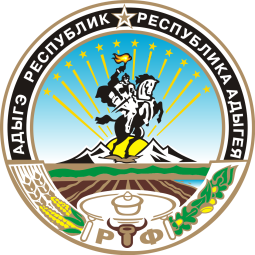 УРЫСЫЕ ФЕДЕРАЦИЕАДЫГЭ РЕСПУБЛИКМУНИЦИПАЛЬНЭГЪЭПСЫКIЭ ЗИIЭ«УЛЭПЭ КЪОДЖЭ ПСЭУПIЭМ»И АДМИНИСТРАЦИЙот 19.06.2023 г. № 37                                                                                           аул Уляп